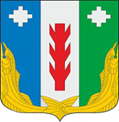 СОБРАНИЕ  ДЕПУТАТОВ ПОРЕЦКОГО МУНИЦИПАЛЬНОГО ОКРУГАЧУВАШСКОЙ РЕСПУБЛИКИРЕШЕНИЕСобрания депутатов первого созываот 11 мая 2023 года № С-16/06с. ПорецкоеО внесении изменений в решение Собрания депутатов Порецкого муниципального округа Чувашской Республики
от 09 февраля 2023 года № С-13/03 «Об оплате труда лиц,
замещающих муниципальные должности, и должности
муниципальной службы в администрации Порецкого
муниципального округа Чувашской Республики»В соответствии с Федеральным законом от 06.10.2003 № 131-ФЗ «Об общих принципах организации местного самоуправления в Российской Федерации», Собрание депутатов Порецкого муниципального округа Чувашской Республики р е ш и л о:1. Внести следующие изменения в решение Собрания депутатов Порецкого муниципального округа Чувашской Республики от 09 февраля 2023 года № С-13/03 «Об оплате труда лиц, замещающих муниципальные должности, и должности муниципальной службы в администрации Порецкого муниципального округа Чувашской Республики» (далее – решение):1.1. Приложение № 1 к решению изложить в редакции согласно приложению к настоящему решению. 2. Настоящее решение вступает в силу со дня его официального опубликования в издании «Вестник Поречья» и подлежит размещению на официальном сайте Порецкого муниципального округа в информационно-телекоммуникационной сети «Интернет».Председатель Собрания депутатов Порецкого муниципального округа						       Л.Г.ВасильевГлава Порецкого муниципального округа					       Е.В. ЛебедевПриложение
к решению Собрания депутатов
Порецкого муниципального округа
Чувашской Республики 
№ С-16/06 от 11.05.2023 г.«Приложение № 1
к решению Собрания депутатов
Порецкого муниципального округа
Чувашской Республики
№ С-13/03 от 09 февраля 2023 годаРазмеры
должностных окладов и ежемесячного денежного поощрения лиц,замещающих муниципальные должности, и лиц, замещающих должности муниципальной службы».Наименование группы должности муниципальной службыНаименование должности Должностной оклад, рублей в месяцРазмер ежемесячного денежного поощрения(должностных окладов)12456РуководителиВысшаяГлава муниципального округа245381,0РуководителиВысшаяПервый заместитель главы администрации муниципального округа94203,4РуководителиГлавнаяЗаместитель главы администрации муниципального  округа 90223,4РуководителиВедущая Начальник территориального отдела администрации муниципального округа с численностью населения от 5 до 10 тыс. человек77193,0РуководителиВедущая Начальник территориального отдела администрации муниципального округа с численностью населения от 1 до 3 тыс. человек77192,1РуководителиВедущая Начальник территориального отдела администрации муниципального округа с численностью населения менее 1 тыс. человек77192,1 РуководителиВедущая Начальник отдела администрации муниципального  округа77192,5СпециалистыВедущаяСоветник главы администрации муниципального округа по работе с молодежью76972,1СпециалистыВедущаяЗаместитель начальника отдела администрации муниципального округа73602,1СпециалистыСтаршаяЗаведующий сектором Пресс-секретарь главы администрации муниципального округа 736069371,91,7СпециалистыСтаршаяГлавный специалист-эксперт 65131,5СпециалистыМладшаяВедущий специалист-эксперт 60301,7СпециалистыМладшаяСпециалист-эксперт55481,5